Teams:Peyrer,Constantin - Kruckenhauser ,Arthur Rated Blitz game 17.05.2020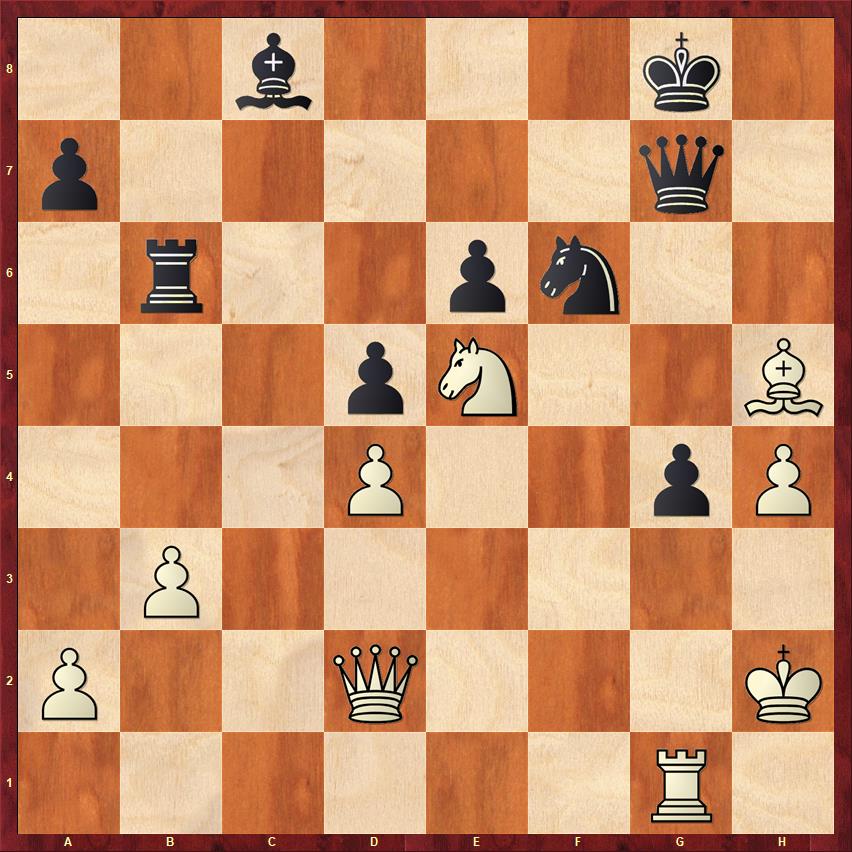 [Spannende Stellung. Es sieht so aus, dass Weiß  auf Gewinn steht. ]30...g3+! [Der einzige Zug. Nach dieser taktischen Combi von Schwarz, gewinnt Schwarz den Lh5 und dadürch auch die Partie.]31.Kh1 [31.Txg3 Dxg3+ 32.Kxg3 Se4+–+]31...Sxh5... –+0–1Philipp,Pali - Dotzer,Lukas17.05.2020Weiß hat einen Freibauern auf der a-Linie. Ist der Bauer eine Stärke oder eine Schwäche? Die einzige Figur, die den Bauern aufhalten kann, ist der Turm.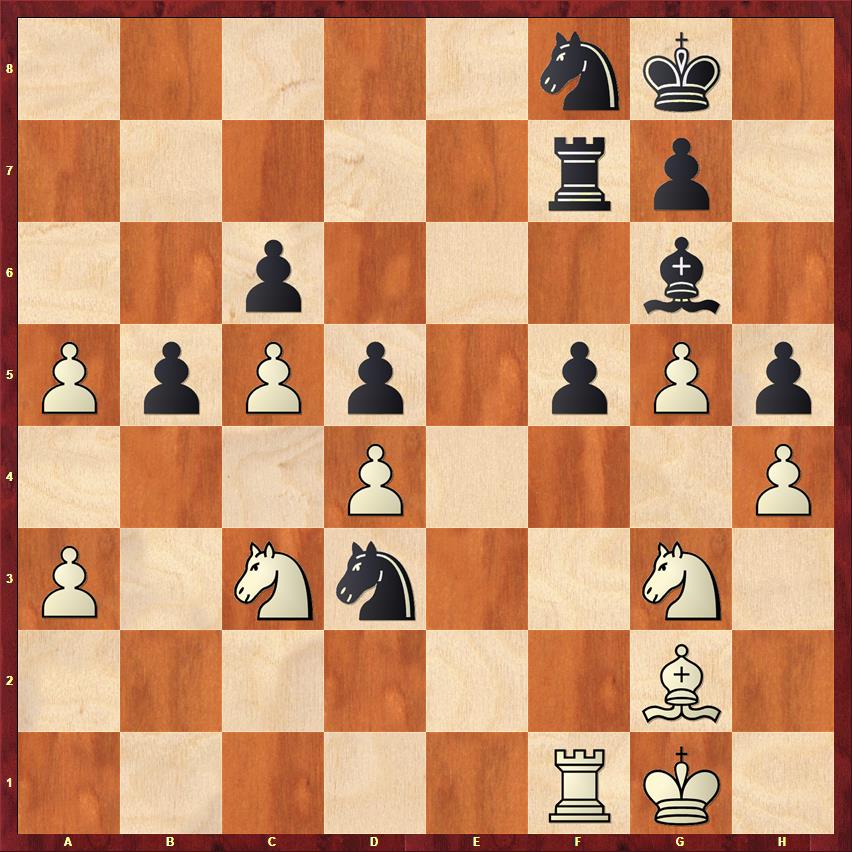 31.Sxb5! f4 [Weiß möchte nach ][31...cxb5 32.Lxd5, den Turm zu neutralisieren. Jetzt ist der Bauer unhaltbar. 32...Kh7 33.Lxf7 Lxf7 34.Txf5 Kg6 35.a6+–]32.Se2 Le4 33.Lxe4 dxe4 34.Sd6 Te7 35.Sxf4 Sxf4 36.Txf4 e3 37.Kf1 e2+ 38.Ke1 Se6 39.Te4 Kf8 40.Txe2 Sxd4 41.Txe7 Kxe7 42.a61–0Lerch,Johannes - Wagner,Leopold 17.05.2020In diesen Situationen ist es normalerweise am besten die Spannung zu halten und versuchen die Figuren zu verbessern und dann im richtigen Moment die Stellung aufzumachen!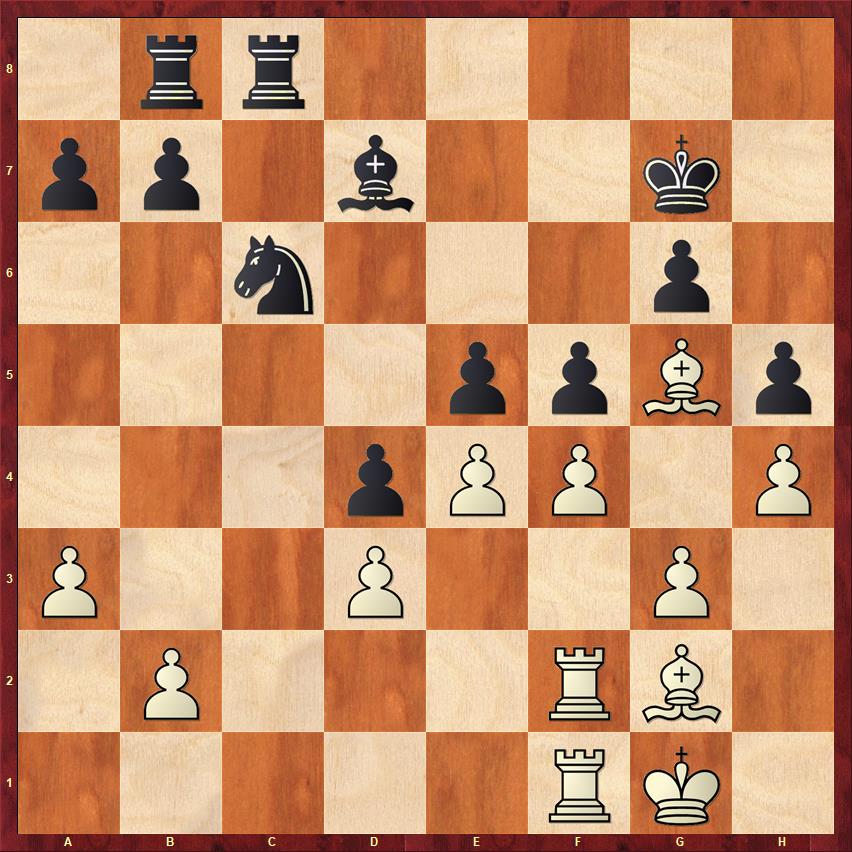 29.Lh3!? [Möglich wäre 29.b4, um den Raum zu gewinnen.]29...exf4 30.Txf4 Tf8 [Schwarz verliert die Nerven. Das ist normal, wenn man sich in Zeitnot befindet.]31.exf5 Lxf5 32.Lxf5 Txf5 33.Txf5 gxf5 34.Txf5± ...½–½Analyse FM Alman DurakovicStartnr.NameELO AUTW1Konstantin Peyrer2283W2Leopold F. Wagner2110W3Sophie Konecny1950W4Lukas Dotzer1862W5Daniel Georgiev1756W6Lea Stadlinger1681W7Philip Rosol1552W8Altana Mandzhieva1230W9Leo Radnaev1033W10Elisa Huber1029W11Jim Seikmann990W12Valentina Huber927W13Maya Ramirez Gaviria887Startnr.NameELO AUTW1Pali Philipp2178W2Kruckenhauser Arthur2152W3Lerch Jochannes1981W4Tumanyan Gor1803W5Hengl Philip1737W6Vinatzer Maximilian1462W7Haselsberger Armin1451W8Haselsberger Roman1262W9Daxauer Patrick1146W10Mygmartseren Enguun1145W11Stichter Constantin1049W12Kreuzer David 984W13Totschnig Jakob9621.Runde 15.00 Uhr1.Runde 15.00 UhrTeam WienTeam WienErgebnisErgebnisTeam TirolTeam TirolTeam TirolTeam TirolW1Konstantin Peyrer20T4Tumanyan GorTumanyan GorTumanyan GorW2Leopold F. Wagner1,50,5T3Lerch JohannesLerch JohannesLerch JohannesW3Sophie Konecny02T2Kruckenhauser ArthurKruckenhauser ArthurKruckenhauser ArthurW4Lukas Dotzer02T1Pali PhilippPali PhilippPali PhilippW5Daniel Georgiev20T8Haselsberger RomanHaselsberger RomanHaselsberger RomanW6Lea Stadlinger11T7Haselsberger ArminHaselsberger ArminHaselsberger ArminW7Philip Rosol11T6Vinatzer MaximilianVinatzer MaximilianVinatzer MaximilianW8Altana Mandzhieva11T5Hengl PhilipHengl PhilipHengl PhilipW9Leo Radnaev20T10Mygmartseren EnguunMygmartseren EnguunMygmartseren EnguunW10Elisa Huber02T11Stichter ConstantinStichter ConstantinStichter ConstantinW11Jim Seikmann20T12Kreuzer David Kreuzer David Kreuzer David W12Valentina Huber02T13Totschnig JakobTotschnig JakobTotschnig JakobW13Maya Ramirez Gavria1,50,5T09Daxauer PatrickDaxauer PatrickDaxauer Patrick2.Runde 15.30 Uhr2.Runde 15.30 UhrTeam WienTeam WienErgebnisErgebnisErgebnisTeam TirolTeam TirolTeam TirolTeam TirolW1Konstantin Peyrer200T3T3T3 Lerch JohannesW2Leopold F. Wagner200T4T4T4Tumanyan GorW3Sophie Konecny022T1T1T1 Pali PhilippW4Lukas Dotzer022T2T2T2Kruckenhauser ArthurW5Daniel Georgiev111T7T7T7Haselsberger  ArminW6Lea Stadlinger200T8T8T8Haselsberger RomanW7Philip Rosol1,50,50,5T5T5T5 Hengl PhilipW8Altana Mandzhieva0,51,51,5T6T6T6Vinatzer MaximilianW9Leo Radnaev111T11T11T11Stichter ConstantinW10Elisa Huber111T12T12T12Kreuzer David W11Jim Seikmann111T13T13T13Totschnig JakobW12Valentina Huber022T09T09T09Daxauer PatrickW13Maya Ramirez Gaviria200T10T10T10Mygmartseren Enguun3.Runde 16.00 Uhr3.Runde 16.00 UhrTeam WienTeam WienErgebnisErgebnisErgebnisErgebnisTeam TirolTeam TirolTeam TirolW1Konstantin Peyrer0022T2T2Kruckenhauser ArthurW2Leopold F. Wagner2200T1T1Pali PhilippW3Sophie Konecny0,50,51,51,5T4T4Tumanyan GorW4Lukas Dotzer0022T3T3Lerch JohannesW5Daniel Georgiev2200T6T6Vinatzer MaximilianW6Lea Stadlinger0022T5T5Hengl PhilipW7Philip Rosol2200T8T8Haselsberger  RomanW8Altana Mandzhieva0022T7T7Haselsberger ArminW9Leo Radnaev2200T12T12Kreuzer DavidW10Elisa Huber1111T13T13Totschnig JakobW11Jim Seikmann0022T09T09Daxauer PatrickW12Valentina Huber0022T10T10Mygmartseren EnguunW13Maya Ramirez Gaviria0022T11T11Stichter Constantin4.Runde 16.30 Uhr4.Runde 16.30 Uhr4.Runde 16.30 Uhr4.Runde 16.30 UhrTeam WienTeam WienTeam WienTeam WienErgebnisErgebnisTeam TirolTeam TirolTeam TirolTeam TirolTeam TirolW1W1Konstantin PeyrerKonstantin Peyrer01,5T1T1Pali PhilippPali PhilippPali PhilippW2W2Leopold F. WagnerLeopold F. Wagner02T2T2Kruckenhauser ArthurKruckenhauser ArthurKruckenhauser ArthurW3W3Sophie KonecnySophie Konecny02T3T3Lerch JohannesLerch JohannesLerch JohannesW4W4Lukas DotzerLukas Dotzer20T4T4Tumanyan GorTumanyan GorTumanyan GorW5W5Daniel GeorgievDaniel Georgiev1,50,5T5T5Hengl PhilipHengl PhilipHengl PhilipW6W6Lea StadlingerLea Stadlinger20T6T6Vinatzer MaximilianVinatzer MaximilianVinatzer MaximilianW7W7Philip RosolPhilip Rosol0,51,5T7T7Haselsberger  ArminHaselsberger  ArminHaselsberger  ArminW8W8Altana MandzhievaAltana Mandzhieva11T8T8Haselsberger RomanHaselsberger RomanHaselsberger RomanW9W9Leo RadnaevLeo Radnaev11T13T13Totschnig JakobTotschnig JakobTotschnig JakobW10W10Elisa HuberElisa Huber11T9T9Daxauer PatrickDaxauer PatrickDaxauer PatrickW11W11Jim SeikmannJim Seikmann11T10T10Mygmartseren EnguunMygmartseren EnguunMygmartseren EnguunW12W12Valentina HuberValentina Huber02T11T11Stichter ConstantinStichter ConstantinStichter ConstantinW13W13Maya Ramirez GaviriaMaya Ramirez Gaviria20T12T12Kreuzer DavidKreuzer DavidKreuzer DavidStartnr.Startnr.NameNameNameNamePunktePunkteRundenW1W1Pali PhilippPali PhilippPali PhilippPali Philipp5,55,58W2W2Kruckenhauser ArthurKruckenhauser ArthurKruckenhauser ArthurKruckenhauser Arthur888W3W3Lerch JochannesLerch JochannesLerch JochannesLerch Jochannes4,54,58W4W4Tumanyan GorTumanyan GorTumanyan GorTumanyan Gor1,51,58W5W5Hengl PhilipHengl PhilipHengl PhilipHengl Philip448W6W6Vinatzer MaximilianVinatzer MaximilianVinatzer MaximilianVinatzer Maximilian2,52,58W7W7Haselsberger ArminHaselsberger ArminHaselsberger ArminHaselsberger Armin5,55,58W8W8Haselsberger RomanHaselsberger RomanHaselsberger RomanHaselsberger Roman118W9W9Daxauer PatrickDaxauer PatrickDaxauer PatrickDaxauer Patrick5,55,58W10W10Mygmartseren EnguunMygmartseren EnguunMygmartseren EnguunMygmartseren Enguun338W11W11Stichter ConstantinStichter ConstantinStichter ConstantinStichter Constantin778W12W12Kreuzer David Kreuzer David Kreuzer David Kreuzer David 118W13W13Totschnig JakobTotschnig JakobTotschnig JakobTotschnig Jakob558Startnr.Startnr.NameNameNameNamePunktePunkteRundenW1W1Konstantin PeyrerKonstantin PeyrerKonstantin PeyrerKonstantin Peyrer4,54,58W2W2Leopold F. WagnerLeopold F. WagnerLeopold F. WagnerLeopold F. Wagner5,55,58W3W3Sophie KonecnySophie KonecnySophie KonecnySophie Konecny0,50,58W4W4Lukas DotzerLukas DotzerLukas DotzerLukas Dotzer228W5W5Daniel GeorgievDaniel GeorgievDaniel GeorgievDaniel Georgiev6,56,58W6W6Lea StadlingerLea StadlingerLea StadlingerLea Stadlinger558W7W7Philip RosolPhilip RosolPhilip RosolPhilip Rosol558W8W8Altana MandzhievaAltana MandzhievaAltana MandzhievaAltana Mandzhieva2,52,58W9W9Leo RadnaevLeo RadnaevLeo RadnaevLeo Radnaev668W10W10Elisa HuberElisa HuberElisa HuberElisa Huber338W11W11Jim SeikmannJim SeikmannJim SeikmannJim Seikmann448W12W12Valentina HuberValentina HuberValentina HuberValentina Huber008W13W13Maya Ramirez GaviriaMaya Ramirez GaviriaMaya Ramirez GaviriaMaya Ramirez Gaviria5,55,58